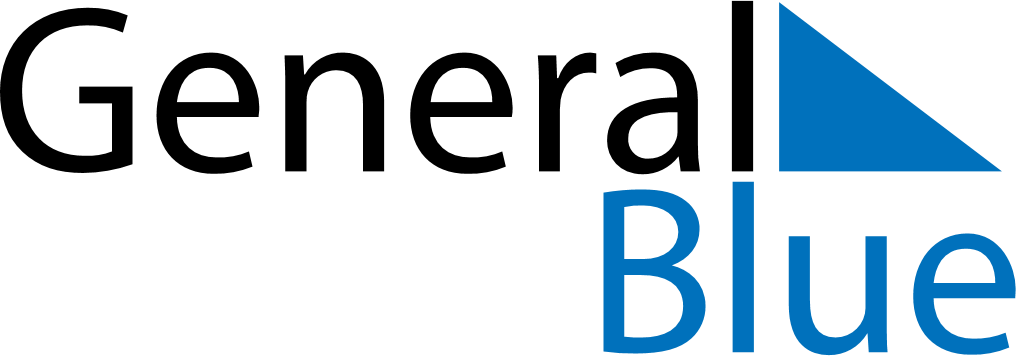 November 2018November 2018November 2018DominicaDominicaSundayMondayTuesdayWednesdayThursdayFridaySaturday123Independence Day45678910National Day of Community Service1112131415161718192021222324252627282930